Champion for Children Nomination FormPlease tell us how this nominee is a Champion for Children- someone who shows dedication to supporting children and families in Livingston County. Nominees could be someone who volunteers to mentor children, provides a safe foster care home, or advocates for vulnerable kids. Or, perhaps your nominee volunteers at a community pantry, fundraises for a children’s organization, or is simply on-call for any need for families in their neighborhood. Past recipients have been educators, coaches, public employees, foster parents, child care providers, and community volunteers. Share with us all of the ways that your nominee makes their community a better place for children. We encourage you to have multiple people submit nomination forms for your nominee, or, to send in letters/comments of support along with your nomination. You can attach as many additional pages as needed or submit one page only. To submit your nomination or ask any questions, please email capcouncil@lacasacenter.org or call 517-548-1350 and ask for the CAP Council. You can also mail nominations to the CAP Council at 2895 W Grand River Ave, Howell. 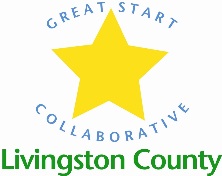 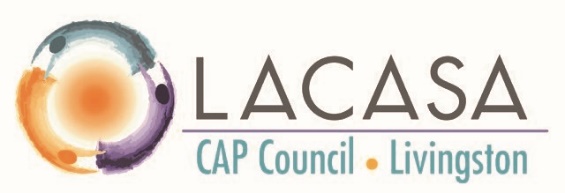 Your Name:Your Email:Your Phone Number:Nominee’s Name:Nominee’s Email:Nominee’s Phone Number: